КРАТКИЙ ОБЗОР ПЕРВИЧНОГО РЫНКА ЖИЛОЙ НЕДВИЖИМОСТИ Г.ТЮМЕНИ ЗА НОЯБРЬ –– 2018Г.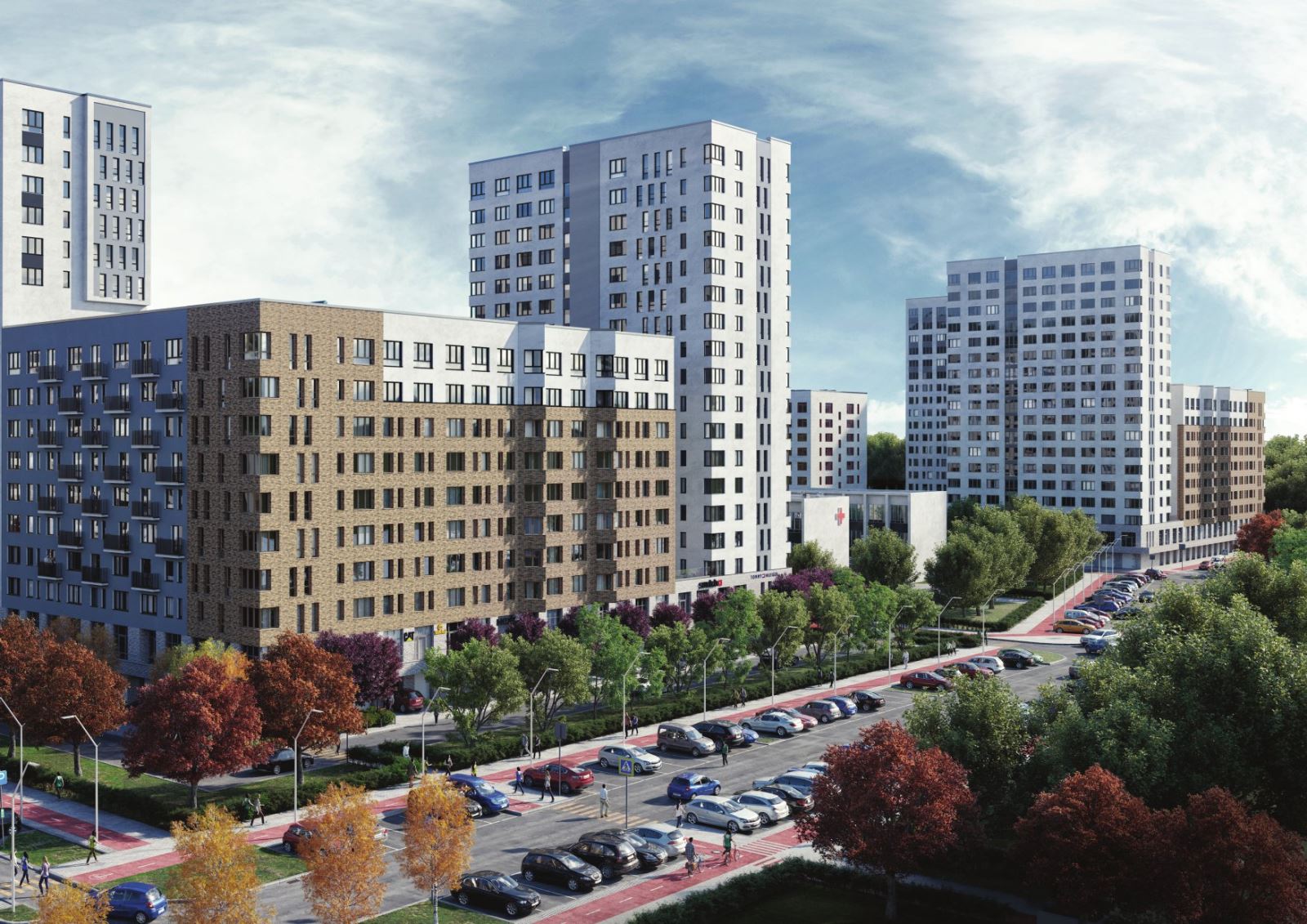 ОСНОВНЫЕ ВЫВОДЫ11,2 тыс. квартир - общий объем предложения на первичном рынке жилой недвижимости в ноябре 2018 года. Темп прироста к предыдущему месяцу - 4,55%(), к ноябрю 2017 года – 20%(). 14,3% всего предложения на первичном рынке предлагается в сданных домах.В ноябре доля проданных квартир в сданных домах выросла до 30%.61623 руб./кв.м составила удельная цена предложения, что на 0,8% выше уровня предыдущего месяца и 9,0% выше уровня ноября 2017 года.Средняя площадь проданных квартир по итогам месяца осталась на уровне 49 кв.м. Средняя цена кв.м проданных квартир от застройщика - 56407 руб.1. Анализ предложения на первичном рынке г. Тюмени за ноябрь 2018г.В ноябре 2018 года на первичном рынке находилось более 11,2 тыс. квартир, что на 4,55%() ниже уровня октября и на 20% ниже уровня предыдущего года.В текущем месяце были открыты продажи 7 домов в районах Тюменская слобода, Антипино, Заречный мкр и Центр. Общий объем нового предложения составил более 1000 квартир.С выходом на продажу новых объектов выявлено изменение в структуре предложения в разрезе по размеру квартир: снизилась доля однокомнатных квартир с 50% до 46% в общем объеме предложения, порядка 30% остается доля двухкомнатных, увеличилась на 3% доля «трешек» (22%) и 3% - многокомнатные квартиры.Источник: база компании «Этажи», 2018г.Рис. 1.1. Распределение новостроек по размеру квартирОсновной сегмент «однушек» - площади от 20 до 50 кв.м (91% предложения сегмента), двухкомнатные квартиры превалируют с площадью от 50 до 70 кв.м (77%), 27% всех трехкомнатных квартир предлагаются с площадью до 75 кв.м.Источник: база компании «Этажи», 2018г.Рис. 1.2. Структура предложения по площадям в разрезе размеров квартир75% всего предложения квартир представлено в монолитно-каркасных домах, 16% - в кирпичных, в панельных - 9% и меньше всего в домах из блоков – 1,5%. Источник: база компании «Этажи», 2018г.Рис. 1.3. Структура предложений в разрезе по типу домостроенияКвартиры в домах класса «эконом» в ноябре 2018 года составили 77%, на комфорт класс приходится порядка 22% всех квартир, бизнес - всего 1%. В г. Тюмени не представлено домов класса элит.Источник: база компании «Этажи», 2018г.Рис. 1.4. Структура предложений в разрезе по классамНеизменно превалирующий объем предложения однокомнатных квартир остается с ценой до 2500 тыс.руб. (71% из всех «однушек»), 61% «двушек» предлагались с ценой от 2500 до 4000 тыс.руб., 21% трехкомнатных квартир - с ценой 4000 до 4500 тыс.руб. Источник: база компании «Этажи», 2018г.Рис. 1.5. Структура новостроек г. Тюмень по диапазонам цен в разрезе по размеру квартирТюменская слобода остается в лидерах в рейтинге районов по объему предложения, по итогам месяца в предложении находилось порядка 1,9 тыс. квартир (16,8%), второе месте делят два района – Центр: Студгородок и Заречный мкр (10% или 1,1 тыс. квартир) и т.д. в порядке убывания.Источник: база компании «Этажи», 2018г.Рис. 1.6. Структура предложений на первичном рынке г. Тюмени по районамАнализ ценовой ситуации на первичном рынке жилой недвижимости г. Тюмени за ноябрь0,8% - темп прироста удельной цены предложения в ноябре 2018 года, что составило 61623 руб./кв.м. По сравнению с ноябрем 2017 года – 9,0% ().Источник: база компании «Этажи», 2018г.Рис. 2.1. Динамика удельной цены предложения на первичном рынке жильяСредняя цена предложения однокомнатных квартир в ноябре 2018 года составила 60302 руб./кв.м, двухкомнатных – 61223 руб./кв.м, трехкомнатных – 61830 руб./кв.м и многокомнатных – 70264 руб./кв.м.Источник: база компании «Этажи», 2018г.Рис. 2.2. Удельная цена предложения на первичном рынке в разрезе по количеству комнатКвартиры в домах класса «эконом» в среднем предлагались за 58465 руб./кв.м, комфорт класса - 67880 руб. и бизнес класса - 10120 руб.Источник: база компании «Этажи», 2018г.Рис. 2.3. Удельная цена предложения на первичном рынке в разрезе по классуНеизменно центральная часть города отмечается самыми высокими ценами: в районе Драмтеатра по итогам месяца квартиры в среднем предлагались за 101864 руб./кв.м, в исторической части - 78724 руб./кв.м, в районе КПД - 76636 руб./кв.м и т.д. в порядке убывания.Район Дударева представлен только одним ЖК с удельной ценой предложения 91248 руб./кв.м.Источник: база компании «Этажи», 2018г.Рис. 2.4. Удельная цена предложений новостроек г. Тюмень в разрезе по районамТаблица 2.1Удельные цены предложения в разрезе по районам города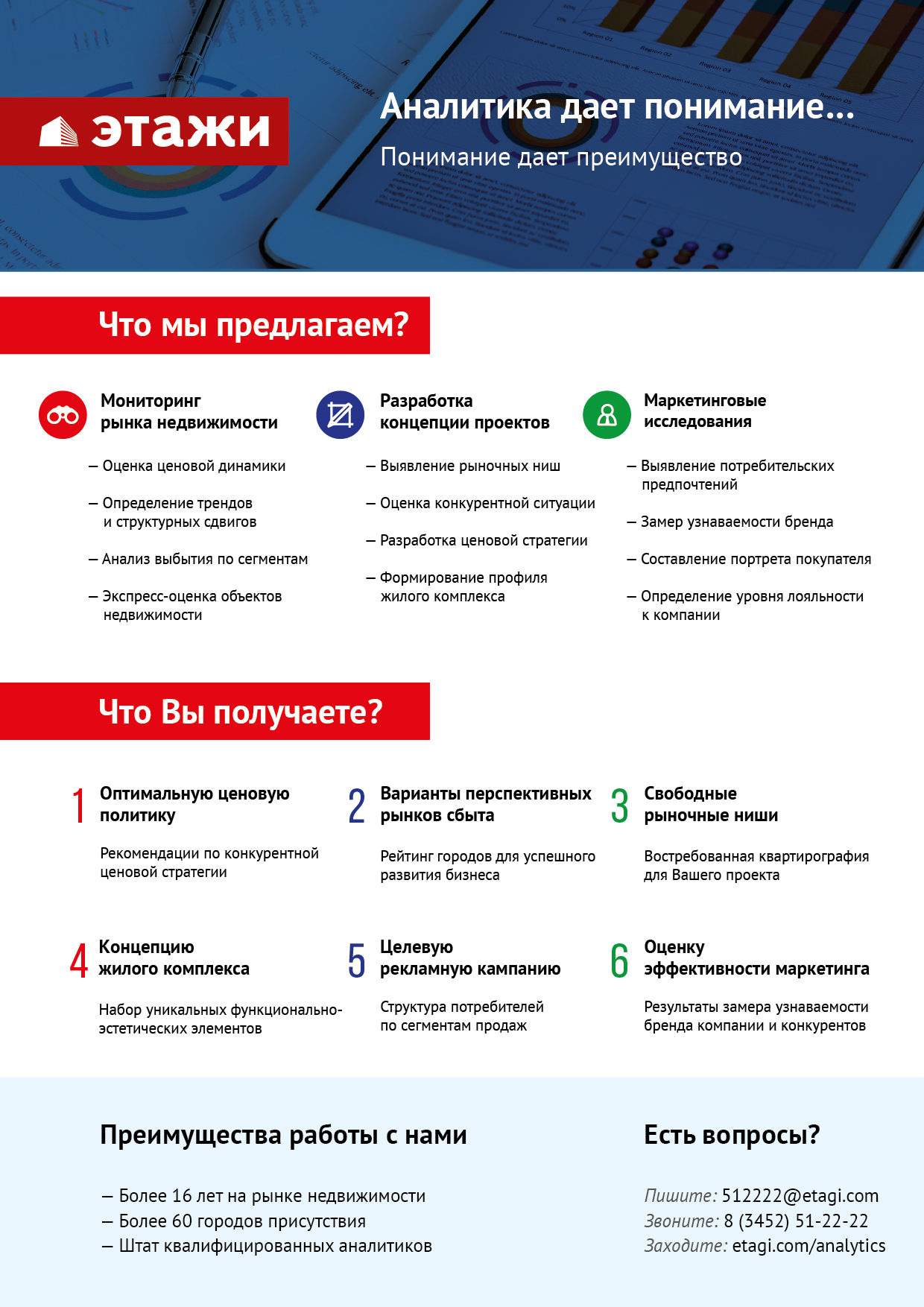 РайонУдельная цена, руб./кв.мУдельная цена, руб./кв.мПриростПриростРайонОктябрь 2018Ноябрь 2018руб./кв.м%1-й Заречный мкр64702654927901,22-й Заречный мкр5900858847-161-0,35-й Заречный мкр484065017217663,6Антипино4772847371-358-0,7Ватутина46888472063180,7Войновка48424489845611,2Восточный-248647488812340,5Восточный-3546685712324554,5Дом Обороны574735907015972,8ДОК59049596886391,1Дударева912489124800,0Европейский мкр64720653336130,9Заречный7153270899-634-0,9Княжева д.58609590714620,8Маяк5328152739-542-1,0МЖК614946253310381,7ММС5314953079-70-0,1Московский тракт5400553968-36-0,1Мыс, Тарманы, Матмассы540795615820793,8Ожогина735297462510961,5Патрушева6063050241-10389-17,1Плеханово51523522567331,4Тюменская слобода56746571313840,7Тюменский мкр55732565448121,5Центр: Дом печати72992737177251,0Центр: Драмтеатр1013741018644900,5Центр: Исторический78219787245050,6Центр: КПД750907663615462,1Центр: Студгородок6824968299500,1Червишевский тракт47890481983070,6Югра567135869419813,5Южный мкр664206943830184,5